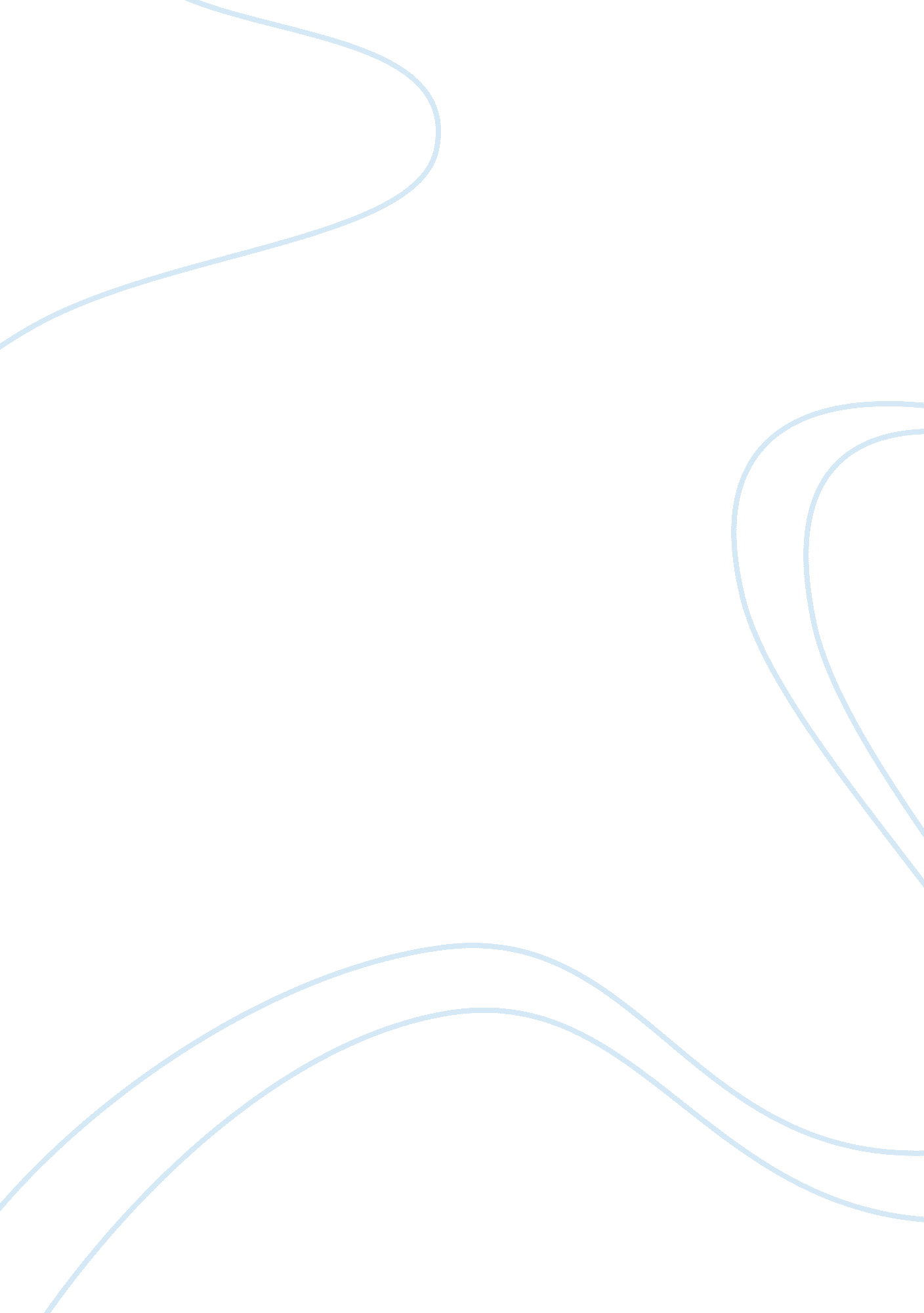 Irises of vincent van gogh essayPeople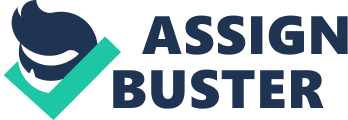 “ Irises” was made by Vincent new wave Gogh in 1889. It is an oil on canvas with dimensions of 28” by 36 5/8. ” It is a representational art that exhibits a bouquet of flags and a background of marigolds in a signifier of impressionist manner picture. the topic non dead set or twisted as to demo a signifier of sentiment from the creative person. The picture. as it depicts a garden-like clump of flowers. may be categorized under the subject of landscapes as it displays a scenery without animate beings or people. Van Gogh. in making “ Irises. ” chiefly used contour lines. From the picture. we would be able to see the blades of grasses environing the flowers every bit good as the thin roots and the petals of the flags itself with darker sunglassess run alonging the borders. The marigold background. nevertheless. and the piece of dirt that shows itself beneath the grass were done in a more streamlined gesture lines. However. though the borders of the flags. the grass. and the roots were defined. the lines are seen to be more implied than existent as the creative person did non precisely lined the borders with a crisp black but alternatively outlined the parts by utilizing a darker shadiness of colour. The definite lines emphasized a feeling of certainty on the picture. It created a constricted and serious temper. congratulating the construct of purdah for the lone white flag in a clump of blue. The forms in the picture are all natural and the colourss used nowadayss elusive contrast. Lighting seems to be natural as good. coming from the upper right corner of the picture and distributing out. as there’s no bright colour painted straight on the canvas. The place of the blue flags and the blades of grass make the minimum visible radiation seeable ; the agreement rocking some of that light towards the white flag positioned at the left side. With the blooms laid out in such a form. the visible radiation has been stronger on the bluish flags. However. it absolutely suits the artist’s thought. We could see from the illustration how the bluish flags got more of the limelight but they are tilting towards the white flag. In a manner. it may picture how van Gogh felt during the clip he was doing it ; he was in an refuge where people don’t really pay him much attending. But someway. their presence and his province feel like a strong force gushing and stamp downing him. Merelyprimary and secondarycolourss were used for the picture. Made up with bluish. yellow. green and white. “ Irises” is a symphonicmusicof subdued tones. While the colourss fundamentally described the capable affair. the blunt contrast between the blue flags and the white one emphasized how van Gogh views the difference between other people and himself. The bluish 1s. though they’re voluminous are all the same. They held no particular features. But the white flag is really different. Aside from being painted in another colour. the flag besides symbolizes pureness. The healthy white somehow depicts sedateness and chaste unlike the corrupt character of the bluish flags. Without an existent contact one would be able to find the velvety touch of the picture. sing the portion of the grasses and the marigolds. But for the flags. Vincent new wave Gogh chose to utilize impasto as to make a 3d-like dimension for the blooms. The technique non merely enables the spectator to about experience the weight of the blooms but it besides further back up the pulling force of the white flag. as we are able to see the bluish 1s lean their brawny petals towards the way of the white one ; researching farther the load new wave Gogh felt coming from the people environing him at that clip. Having used impasto on the piece. “ Irises” someway hold a three dimensional feel. Indeed. with the invention of new wave Gogh. this painting transcends the traditional and acquired a more dramatic aura. With this manner. a spectator would be able to experience the only purdah of the white flag and farther sense the apathetic emotion of the bluish 1s. Looking more observingly. we may think how the creative person finished this piece. The piece is glazed and this is strongly apparent in the usage of beds of colourss and particularly the application of impasto. though the flags and marigolds seemed to be drawn above a light green base. Expanding out our examination. we’ll be able to state that new wave Gogh worked on background foremost. holding the marigolds and the dirt looking level. As he continues. he might every bit good work from light colourss so to dark. the dark colourss looking more solid and brighter. We could decidedly state every bit good that the focal point of the “ Irises” is found at the centre left side of the canvas where the white flag was painted. The way of every component in the piece points at it. from the blades of grasses to the blue flags and the marigolds stressing its topographic point. 